 KАРАР                                                                                    ПОСТАНОВЛЕНИЕ              «21» июня 2021 йыл                          № 34                              «21» июня 2021 гОб утверждении перечня муниципального имущества в целях предоставления во владение и (или) в пользование на долгосрочной основе субъектам малого и среднего предпринимательства, организациям, образующим инфраструктуру поддержки субъектов малого и среднего предпринимательства и физическим лицам, не являющимся индивидуальными предпринимателями и применяющим специальный налоговый режим «Налог на профессиональный доход 	 Во исполнение Указа Президента Российской Федерации от 05.07.2015 №287 «О мерах по дальнейшему развитию малого и среднего предпринимательства» и в соответствии с Федеральным законом от 24.07.2007 №209-ФЗ «О развитии малого и среднего предпринимательства в Российской Федерации» Администрация сельского поселения Сандугачевский  сельсовет муниципального района Янаульский район Республики Башкортостан п о с т а н о в л я е т:Утвердить перечень муниципального имущества  сельского поселения Сандугачевский сельсовет муниципального района Янаульский район Республики Башкортостан в целях предоставления во владение и (или) в пользование на долгосрочной основе субъектам малого и среднего предпринимательства, организациям, образующим инфраструктуру поддержки субъектов малого и среднего предпринимательства и физическим лицам, не являющимся индивидуальными предпринимателями и применяющим специальный налоговый режим «Налог на профессиональный доход», согласно приложению.   2.Обнародовать данное постановление на информационном стенде администрации сельского поселения Сандугачевский сельсовет муниципального района Янаульский район Республики Башкортостан, по адресу: 452812, РБ, Янаульский район, с. Сандугач, ул. К.Садретдинова, д.5 и разместить на  сайте  сельского поселения Сандугачевский сельсовет муниципального района Янаульский район Республики Башкортостан по адресу: http://sp-sandugach.ru/.           3. Настоящее постановление вступает в силу после его обнародования.                                                          4. Контроль за исполнением настоящего постановления оставляю за собой.Глава сельского поселения 		                                                  Т.Ш. КуснияровПРИЛОЖЕНИЕк постановлению  Администрациисельского поселения Сандугачевский  сельсоветмуниципального района Янаульский районРеспублики Башкортостан№ 34 от 21 июня 2021 года Перечень муниципального имущества в целях предоставления во владение и (или) в пользование на долгосрочной основе субъектам малого и среднего предпринимательства, организациям, образующим инфраструктуру поддержки субъектов малого и среднего предпринимательства и физическим лицам, не являющимся индивидуальными предпринимателями и применяющим специальный налоговый режим «Налог на профессиональный доход» БАШKОРТОСТАН  РЕСПУБЛИКАҺЫЯҢАУЫЛ  РАЙОНЫМУНИЦИПАЛЬ РАЙОНЫНЫҢҺАНДУҒАС АУЫЛ СОВЕТЫ АУЫЛ БИЛӘМӘҺЕ ХАКИМИӘТЕ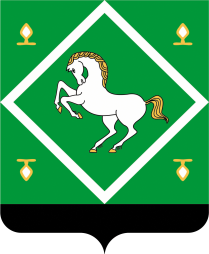 АДМИНИСТРАЦИЯСЕЛЬСКОГО ПОСЕЛЕНИЯ САНДУГАЧЕВСКИЙ  СЕЛЬСОВЕТ МУНИЦИПАЛЬНОГО  РАЙОНАЯНАУЛЬСКИЙ РАЙОНРЕСПУБЛИКИ БАШКОРТОСТАН№Реестровый номерВид объекта недвижимостиНаименование объектаАдресКадастровый номерОсновная характеристикаСведения о праве арендыСведения о праве аренды№Реестровый номерВид объекта недвижимостиНаименование объектаАдресКадастровый номерОсновная характеристикаПравообладатель  (наименование, ИНН, ОГРН)Документ основание12